Comunicado de ImprensaMarca entra no segmento das hard seltzer em Portugal com dois saboresSomersby Hard Seltzer: a nova bebida refrescante deste verãoSomersby estreia-se na categoria das hard seltzer em Portugal com o lançamento de uma nova bebida leve e muito refrescante, ideal para desfrutar nos dias longos e quentes de verão. Da combinação única entre água gaseificada com aromas naturais de fruta e 4,5% de álcool, nasce a nova Somersby Hard Seltzer, disponível em dois sabores: Lima e Manga & Maracujá. Está à venda, a partir de hoje, nos hipers e supermercados, de norte a sul do país. A entrada de Somersby Hard Seltzer no mercado nacional pelo Super Bock Group acontece após o lançamento noutros países, como Singapura, Dinamarca, Bélgica, Holanda e República Checa acompanhando esta tendência emergente no setor das bebidas alcoólicas.A nova Somersby Hard Seltzer tem menos de 99kcal e menos de 2 gramas de açúcar por lata (330cl) e vai ao encontro das necessidades do consumidor que procura, cada vez mais, soluções alternativas à oferta existente no mercado. Apresenta-se num formato mais prático, indicado para ocasiões de consumo on the go e destaca-se pelos tons vibrantes de verde e laranja, de acordo com o sabor, Lima ou Manga & Maracujá. Esta nova proposta deve ser servida bem fresca. A Somersby Hard Seltzer reforça o caráter inovador de Somersby, líder na categoria de sidras em Portugal, desde 2011. Recorde-se que, no início do ano, a marca lançou, dentro do segmento das sidras, a variedade Somersby Hops’N Apples, que junta o doce da maçã ao amargo do lúpulo, dando origem a uma combinação única e refrescante. Declaração de Vasco Ribeiro, Manager Outras Categorias e Mercados globais do Super Bock Group“O lançamento de Somersby Hard Seltzer marca a entrada da empresa numa nova categoria de bebidas alcoólicas, sob a chancela de uma marca que é bem conhecida e da confiança do consumidor português. Somersby é uma referência nos momentos de lazer e descontração e esta extensão de gama vem criar uma alternativa a consumidores que procuram um perfil de produto diferente da oferta habitual. Esta nova proposta reforça também a preocupação ambiental da empresa já que este formato, em lata, é totalmente reciclável. A nossa ambição passa pelo desenvolvimento do segmento das hard seltzer em Portugal, tal como em fizemos em 2011 quando criámos a categoria das sidras no mercado nacional. Acreditamos que esta nova bebida, pela formulação e sabores, vai ser muito bem recebida pelo consumidor português e que vai acompanhar os melhores momentos deste verão.”Mais informações no site da marca.Lisboa, 12 de julho de 2021Informações adicionais: INÊS RODRIGUES :: ISABEL CARRIÇO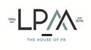 Tel. 218 508 110 :: Tlm. 935 880 024 :: 965 232 496INESRODRIGUES@LPMCOM.PT:: ISABELCARRICO@LPMCOM.PTEd. Lisboa Oriente, Av. Infante D. Henrique, 333 H, esc.49, 1800-282 Lisboa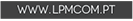 